ENGLISH CLASS II  HELLO, EVERYBODY!We are having an online lesson today at 7:55am.You should join using the link that was sent to you by e-mail.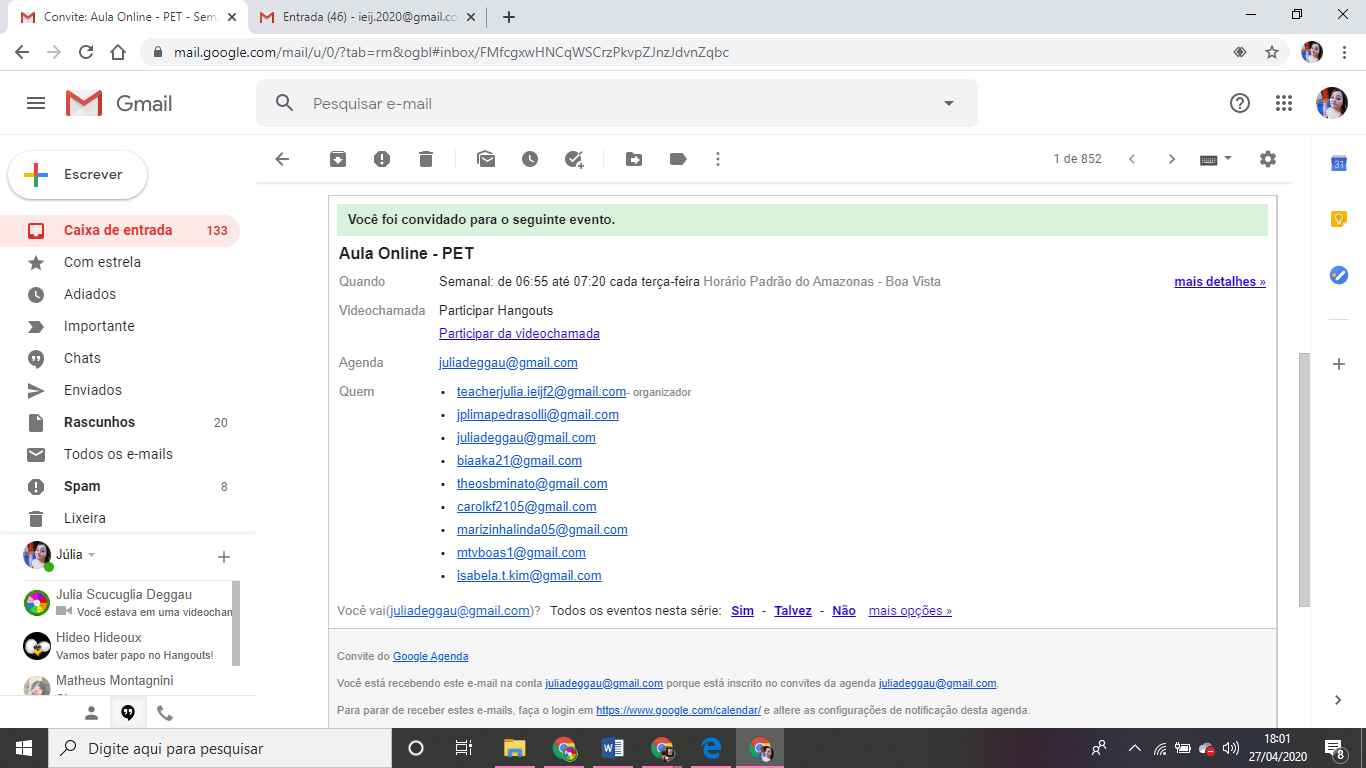 1. Before the online meeting:	a. Make sure your activity from 27/04 (English Class I) was completed and has been posted to your teacher on Moodle. If it has not, do it and send it to teacherjulia.ieijf2@gmail.com;b. Go to https://www.youtube.com/watch?v=bkWHrWw5yTg and watch the video;c. Get a cellphone, tablet or similar device and get ready to play KAHOOT.*Obs: para poder participar do jogo, caso você esteja usando um celular para acessar a videochamada da turma, procure usar outro dispositivo para abrir o jogo, pois isso facilitará a jogabilidade para você. 